TEXNIKA ΧΑΡΑΚΤΗΡΙΣΤΙΚΑ ΚΑΙ ΕΝΔΕΙΚΤΙΚΟΣ ΠΡΟΥΠΟΛΟΓΙΣΜΟΣ ΠΡΟΜΗΘΕΙΩΝ ΔΙΑΓΩΝΙΣΜΟΥ«Προμήθεια  κορδονιών διαπίστευσης αθλητικών διοργανώσεων»Η προμήθεια αφορά κορδόνια λαιμού για διαπίστευση με τα λογότυπα  αθλητικής εκδήλωσης για τις διεθνείς διοργανώσεις  του έτους 2019. Η προμήθεια των παραπάνω υλικών θα βαρύνει τον ΚΑ 15-6472.002 Έξοδα Αθλητικών δραστηριοτήτων Δήμου Ηρακλείου  σύμφωνα με την απόφαση 185/2019 του Δήμου Ηρακλείου ενώ ο ενδεικτικός προϋπολογισμός και τα άλλα στοιχεία της προμήθειας είναι τα παρακάτω: Έκδ.1 αναθ.3 ημ/νία έγκρ.15/7/2011 ΠΡΟ-ΠΣΠ 019     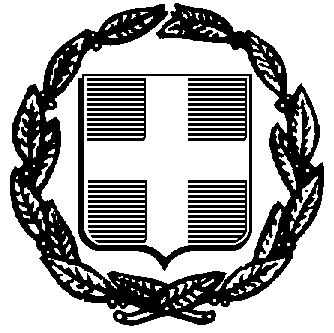 ΕΛΛΗΝΙΚΗ ΔΗΜΟΚΡΑΤΙΑΝΟΜΟΣ ΗΡΑΚΛΕΙΟΥΔΗΜΟΣ ΗΡΑΚΛΕΙΟΥΔΙΕΥΘΥΝΣΗ ΠΑΙΔΕΙΑΣ,ΠΟΛΙΤΙΣΜΟΥ, & Ν. ΓΕΝΙΑΣΤΜΗΜΑ ΠΟΛΙΤΙΣΜΟΥ-ΑΘΛΗΤΙΣΜΟΥ-Ν.ΓΕΝΙΑΣ & ΕΘΕΛΟΝΤΙΣΜΟΥ-ΚΕΣΑΝΤαχ. Δ/νση: Ανδρόγεω 2, Ηράκλειο, Τ.Κ: 71201Πληροφορίες: Βασίλης ΤζανιδάκηςΤμήμα Προμηθειών Τηλ: 281309185 tzanidakis-v@heraklion.grΔρ. Δημήτριος Κ. ΤσιράκοςΠΕ10 Καθηγητής Φυσικής ΑγωγήςΤηλ: 2810264568 / Fax: 2810264568EMAIL: TSIRAKOS@HERAKLION.Gr ΘΕΜΑ:   «Προμήθεια    κορδονιών διαπίστευσης αθλητικών διοργανώσεων»ΑΡΙΘ. ΠΡΩΤΟΚΟΛΛΛΟΥ Προκήρυξης :Ημερομηνία: Περιγραφή υλικούCpvΤρόπος προμήθειαςΤεμΤιμή/ τεμΑρχ. ΣύνολοΦΠΑ (24%)ΣΥΝΟΛΑ1Κορδόνια ασφαλείας (με κλιπ ασφαλείας) λαιμού πολυεστερικά  με εκτύπωση τετραχρωμίας λογοτύπων δύο όψεων CPV: 30192700-8 ( Γραφική ύλη)Απευθείας με συλλογή προσφορών 20650,92  1.900,00 €  456,00 €  2.356,00 €  1.900,00 €  456,00 €  2.356,00 €  ΣΥΝΤΑΚΤΗΣΠΡΟΙΣΤΑΜΕΝΗΤΜΗΜΑΤΟΣΔ/ΝΤΗΣΔημήτριος Κ. ΤσιράκοςΜαρτιμιανάκη Ε.Μαρία Ν. ΦουντουλάκηΜΟΝΟΓΡΑΦΗ